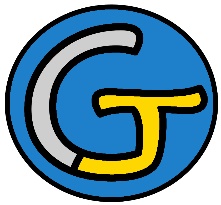 Rallye Lecture Cycle 3L’Oiseau-de-feuAfanassiev (éditions Lire C’est Partir)L’Oiseau-de-feuAfanassiev (éditions Lire C’est Partir)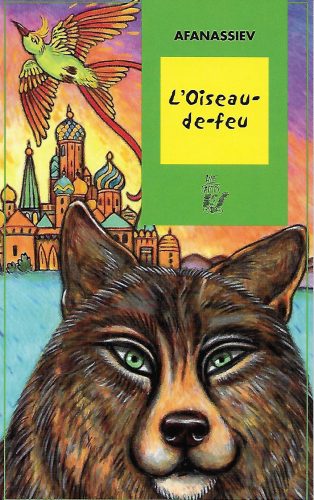 1 - Combien le tsar a-t-il de fils ?	a) Il a deux fils.	b) Il a trois fils.	c) Il a cinq fils.1 - Combien le tsar a-t-il de fils ?	a) Il a deux fils.	b) Il a trois fils.	c) Il a cinq fils.6 - Que lui demande le roi pour qu’il le pardonne ?	a) De tuer son rival.	b) De lui apporter un animal.	c) De labourer ses champs.2 - Pourquoi le tsar demande-t-il de capturer l’oiseau de feu ?	a) Car l’oiseau mange ses pommes dorées.	b) Car l’oiseau pond des œufs en diamants.	c) Car l’oiseau lui appartient.2 - Pourquoi le tsar demande-t-il de capturer l’oiseau de feu ?	a) Car l’oiseau mange ses pommes dorées.	b) Car l’oiseau pond des œufs en diamants.	c) Car l’oiseau lui appartient.7 - Quand il touche la bride d’or, qu’arrive-t-il à Ivan ?	a) Il se transforme en cheval.	b) Il est arrêté par les gardes.	c) Il est changé en statue.3 - Qu’arrive-t-il au cheval d’Ivan ?	a) Le cheval s’enfuit.	b) Le cheval tombe dans une crevasse.	c) Le cheval est mangé par un animal.3 - Qu’arrive-t-il au cheval d’Ivan ?	a) Le cheval s’enfuit.	b) Le cheval tombe dans une crevasse.	c) Le cheval est mangé par un animal.8 - Quel est le prénom de la princesse ?	a) Elle s’appelle Aurore.	b) Elle s’appelle Jasmine.	c) Elle s’appelle Hélène.4 - Qui apporte son aide à Ivan ?	a) C’est un éléphant.	b) C’est un cerf.	c) C’est un loup.4 - Qui apporte son aide à Ivan ?	a) C’est un éléphant.	b) C’est un cerf.	c) C’est un loup.9 - Pourquoi Ivan ne veut-il pas remettre la princesse au roi ?	a) Car il sait qu’elle sera maltraitée.	b) Car il en est tombé amoureux. 	c) Car la princesse a des pouvoirs magiques.5 - Alors qu’il avait capturé l’oiseau-de-feu, pour Ivan est-il arrêté par les gardes ?	a) Car il a touché la cage.	b) Car il s’est endormi dans le jardin.	c) Car il a volé des oranges.5 - Alors qu’il avait capturé l’oiseau-de-feu, pour Ivan est-il arrêté par les gardes ?	a) Car il a touché la cage.	b) Car il s’est endormi dans le jardin.	c) Car il a volé des oranges.10 - Quel animal ramène l’eau qui permet de ramener Ivan à la vie ?	a) C’est un ours.	b) C’est un cheval.	c) C’est un corbeau.Rallye Lecture Cycle 3Rallye Lecture Cycle 3Rallye Lecture Cycle 3Rallye Lecture Cycle 3Rallye Lecture Cycle 3L’Oiseau-de-feuAfanassiev (éditions Lire C’est Partir)L’Oiseau-de-feuAfanassiev (éditions Lire C’est Partir)L’Oiseau-de-feuAfanassiev (éditions Lire C’est Partir)L’Oiseau-de-feuAfanassiev (éditions Lire C’est Partir)L’Oiseau-de-feuAfanassiev (éditions Lire C’est Partir)L’Oiseau-de-feuAfanassiev (éditions Lire C’est Partir)L’Oiseau-de-feuAfanassiev (éditions Lire C’est Partir)L’Oiseau-de-feuAfanassiev (éditions Lire C’est Partir)CORRECTIONCORRECTIONCORRECTIONCORRECTIONCORRECTION1 - Combien le tsar a-t-il de fils ?b) Il a trois fils.1 - Combien le tsar a-t-il de fils ?b) Il a trois fils.1 - Combien le tsar a-t-il de fils ?b) Il a trois fils.1 - Combien le tsar a-t-il de fils ?b) Il a trois fils.1 - Combien le tsar a-t-il de fils ?b) Il a trois fils.1 - Combien le tsar a-t-il de fils ?b) Il a trois fils.1 - Combien le tsar a-t-il de fils ?b) Il a trois fils.6 - Que lui demande le roi pour qu’il le pardonne ?b) De lui apporter un animal.6 - Que lui demande le roi pour qu’il le pardonne ?b) De lui apporter un animal.6 - Que lui demande le roi pour qu’il le pardonne ?b) De lui apporter un animal.6 - Que lui demande le roi pour qu’il le pardonne ?b) De lui apporter un animal.6 - Que lui demande le roi pour qu’il le pardonne ?b) De lui apporter un animal.6 - Que lui demande le roi pour qu’il le pardonne ?b) De lui apporter un animal.2 - Pourquoi le tsar demande-t-il de capturer l’oiseau-de-feu ?a) Car l’oiseau mange ses pommes dorées.2 - Pourquoi le tsar demande-t-il de capturer l’oiseau-de-feu ?a) Car l’oiseau mange ses pommes dorées.2 - Pourquoi le tsar demande-t-il de capturer l’oiseau-de-feu ?a) Car l’oiseau mange ses pommes dorées.2 - Pourquoi le tsar demande-t-il de capturer l’oiseau-de-feu ?a) Car l’oiseau mange ses pommes dorées.2 - Pourquoi le tsar demande-t-il de capturer l’oiseau-de-feu ?a) Car l’oiseau mange ses pommes dorées.2 - Pourquoi le tsar demande-t-il de capturer l’oiseau-de-feu ?a) Car l’oiseau mange ses pommes dorées.2 - Pourquoi le tsar demande-t-il de capturer l’oiseau-de-feu ?a) Car l’oiseau mange ses pommes dorées.7 - Quand il touche la bride d’or, qu’arrive-t-il à Ivan ?b) Il est arrêté par les gardes.7 - Quand il touche la bride d’or, qu’arrive-t-il à Ivan ?b) Il est arrêté par les gardes.7 - Quand il touche la bride d’or, qu’arrive-t-il à Ivan ?b) Il est arrêté par les gardes.7 - Quand il touche la bride d’or, qu’arrive-t-il à Ivan ?b) Il est arrêté par les gardes.7 - Quand il touche la bride d’or, qu’arrive-t-il à Ivan ?b) Il est arrêté par les gardes.7 - Quand il touche la bride d’or, qu’arrive-t-il à Ivan ?b) Il est arrêté par les gardes.3 - Qu’arrive-t-il au cheval d’Ivan ?c) Le cheval est mangé par un animal.3 - Qu’arrive-t-il au cheval d’Ivan ?c) Le cheval est mangé par un animal.3 - Qu’arrive-t-il au cheval d’Ivan ?c) Le cheval est mangé par un animal.3 - Qu’arrive-t-il au cheval d’Ivan ?c) Le cheval est mangé par un animal.3 - Qu’arrive-t-il au cheval d’Ivan ?c) Le cheval est mangé par un animal.3 - Qu’arrive-t-il au cheval d’Ivan ?c) Le cheval est mangé par un animal.3 - Qu’arrive-t-il au cheval d’Ivan ?c) Le cheval est mangé par un animal.8 - Quel est le prénom de la princesse ?c) Elle s’appelle Hélène.8 - Quel est le prénom de la princesse ?c) Elle s’appelle Hélène.8 - Quel est le prénom de la princesse ?c) Elle s’appelle Hélène.8 - Quel est le prénom de la princesse ?c) Elle s’appelle Hélène.8 - Quel est le prénom de la princesse ?c) Elle s’appelle Hélène.8 - Quel est le prénom de la princesse ?c) Elle s’appelle Hélène.4 - Qui apporte son aide à Ivan ?c) C’est un loup.4 - Qui apporte son aide à Ivan ?c) C’est un loup.4 - Qui apporte son aide à Ivan ?c) C’est un loup.4 - Qui apporte son aide à Ivan ?c) C’est un loup.4 - Qui apporte son aide à Ivan ?c) C’est un loup.4 - Qui apporte son aide à Ivan ?c) C’est un loup.4 - Qui apporte son aide à Ivan ?c) C’est un loup.9 - Pourquoi Ivan ne veut-il pas remettre la princesse au roi ?b) Car il en est tombé amoureux. 9 - Pourquoi Ivan ne veut-il pas remettre la princesse au roi ?b) Car il en est tombé amoureux. 9 - Pourquoi Ivan ne veut-il pas remettre la princesse au roi ?b) Car il en est tombé amoureux. 9 - Pourquoi Ivan ne veut-il pas remettre la princesse au roi ?b) Car il en est tombé amoureux. 9 - Pourquoi Ivan ne veut-il pas remettre la princesse au roi ?b) Car il en est tombé amoureux. 9 - Pourquoi Ivan ne veut-il pas remettre la princesse au roi ?b) Car il en est tombé amoureux. 5 - Alors qu’il avait capturé l’oiseau-de-feu, pour Ivan est-il arrêté par les gardes ?a) Car il a touché la cage.5 - Alors qu’il avait capturé l’oiseau-de-feu, pour Ivan est-il arrêté par les gardes ?a) Car il a touché la cage.5 - Alors qu’il avait capturé l’oiseau-de-feu, pour Ivan est-il arrêté par les gardes ?a) Car il a touché la cage.5 - Alors qu’il avait capturé l’oiseau-de-feu, pour Ivan est-il arrêté par les gardes ?a) Car il a touché la cage.5 - Alors qu’il avait capturé l’oiseau-de-feu, pour Ivan est-il arrêté par les gardes ?a) Car il a touché la cage.5 - Alors qu’il avait capturé l’oiseau-de-feu, pour Ivan est-il arrêté par les gardes ?a) Car il a touché la cage.5 - Alors qu’il avait capturé l’oiseau-de-feu, pour Ivan est-il arrêté par les gardes ?a) Car il a touché la cage.10 - Quel animal ramène l’eau qui permet de ramener Ivan à la vie ?c) C’est un corbeau.10 - Quel animal ramène l’eau qui permet de ramener Ivan à la vie ?c) C’est un corbeau.10 - Quel animal ramène l’eau qui permet de ramener Ivan à la vie ?c) C’est un corbeau.10 - Quel animal ramène l’eau qui permet de ramener Ivan à la vie ?c) C’est un corbeau.10 - Quel animal ramène l’eau qui permet de ramener Ivan à la vie ?c) C’est un corbeau.10 - Quel animal ramène l’eau qui permet de ramener Ivan à la vie ?c) C’est un corbeau.Question1234455678910Points111111111111